Transportation Number PuzzlesBelow you will find puzzles to cut out. Have your child count the amount of vehicles on each puzzle piece and match them to the corresponding number. If you would prefer sturdier puzzle pieces glue the paper to a piece of cardboard before cutting out the puzzle pieces.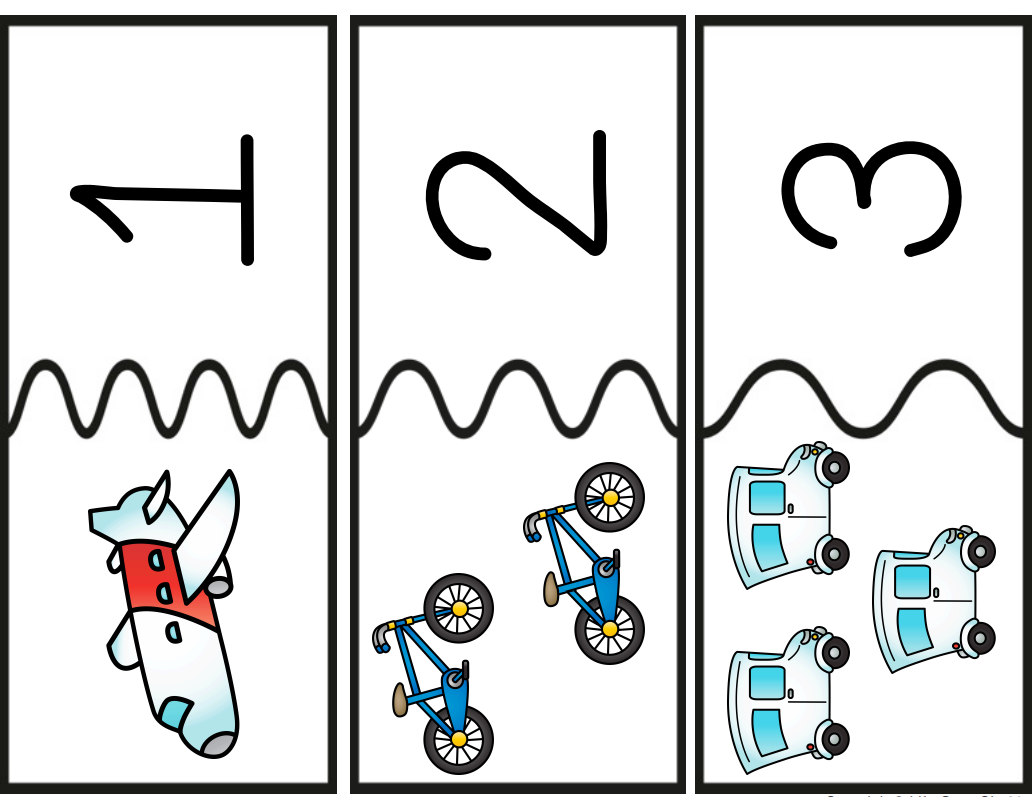 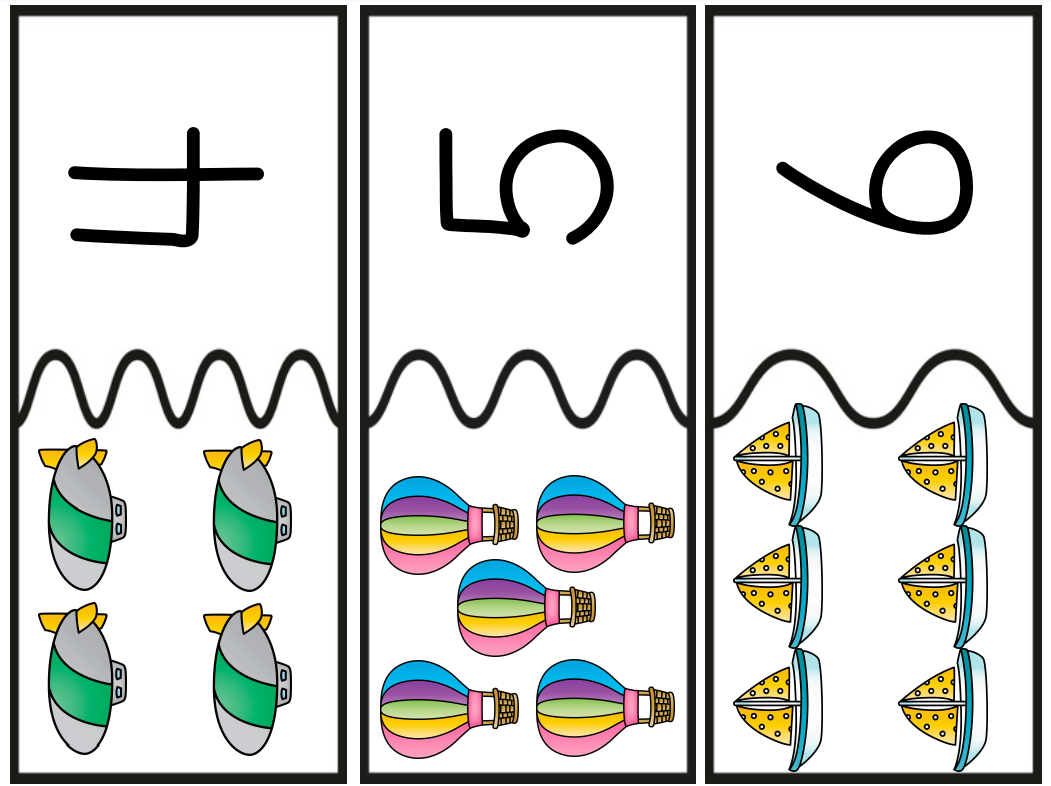 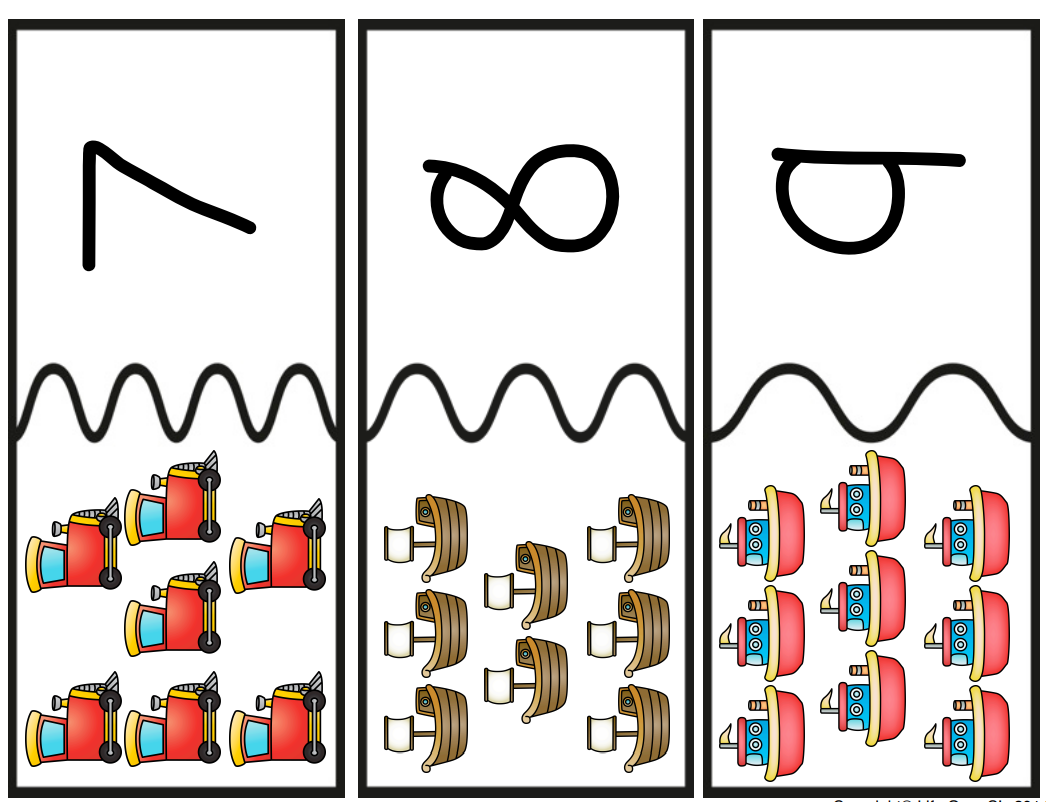 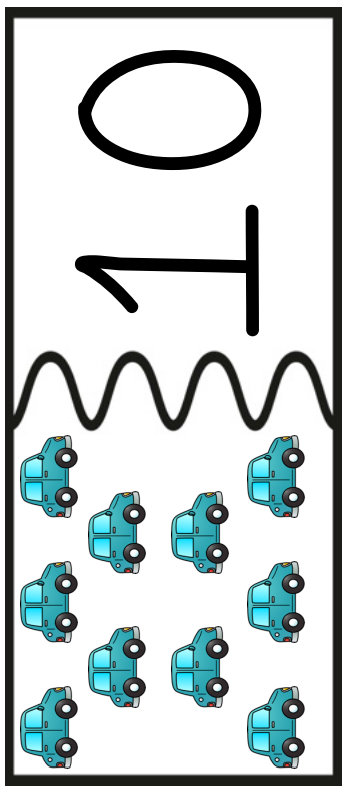 